Wednesday 24th June 2020L.O: To identify and name a variety of common animals including fish, amphibians, reptiles, birds and mammals.Giraffe Group:Draw a picture of 3 animals from 3 of the chosen animal groups and label, use the PowerPoint to help you. Wednesday 24th June 2020L.O: To identify and name a variety of common animals including fish, amphibians, reptiles, birds and mammals.Elephant and Lion Group:Draw an animal from each animal group and label with the group they are from. Can you remember any facts from the animal groups? Wednesday 24th June 2020L.O: To identify and name a variety of common animals including fish, amphibians, reptiles, birds and mammals.Cheetah and Meerkat Group: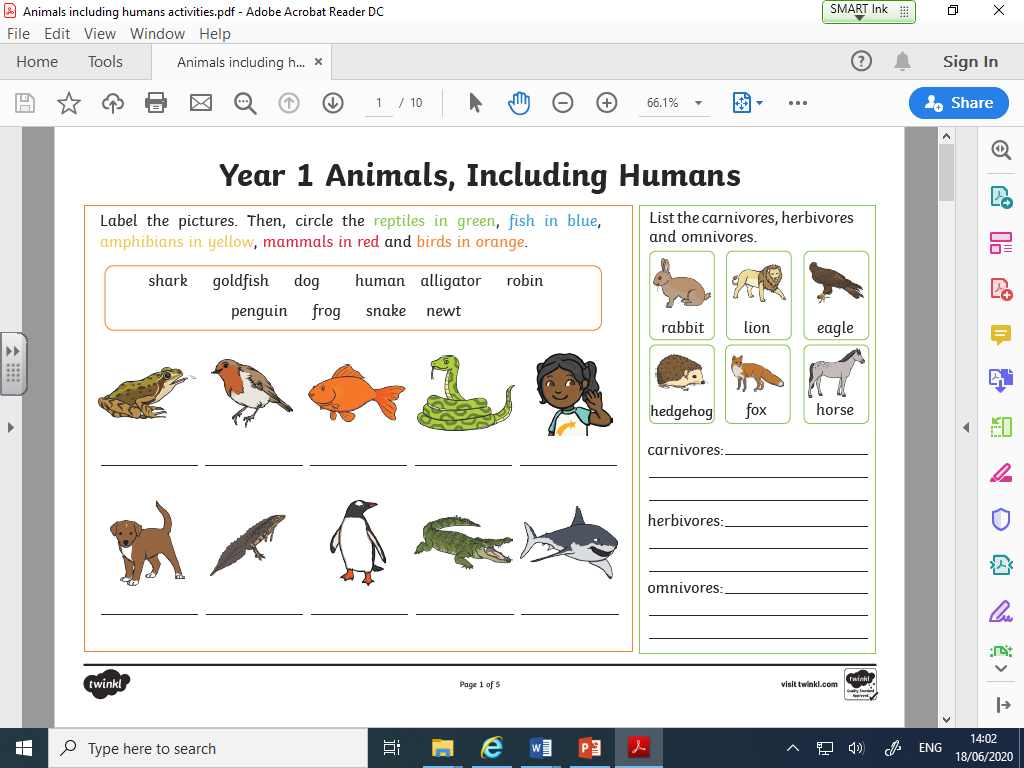 